Kode / Nama Rumpun Ilmu :458/Teknik Elektro dan InformatikaBidang Fokus : Teknik InformatikaUSULAN PENELITIAN TERAPAN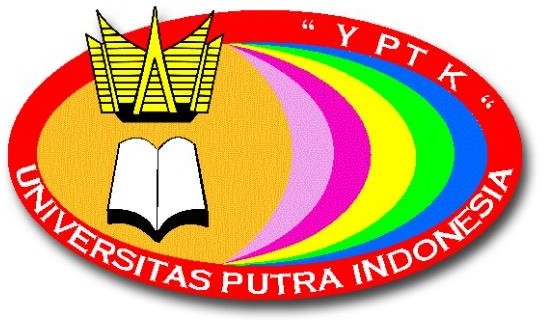 INTEGRASI DAN SINKRONISASI OTOMATIS PEMETAAN DATA PERENCANAAN, PENGANGGARAN, MONITORING DAN EVALUASI DALAM PENERAPAN E-GOVERNMENT DI PEMERINTAH KOTA PADANGTIM PENGUSUL :Ketua : Dr. Ir. Sumijan, M.Sc / NIDN 0005076607 Anggota 1. Syafri Arlis, M.Kom / NIDN 1023108601Anggota 2. Pradani Ayu Widya Purnama, M.Kom NIDN 1008039301PROGRAM STUDI TEKNIK INFORMATIKA UNIVERSITAS PUTRA INDONESIA YPTK PADANGAgustus, 2019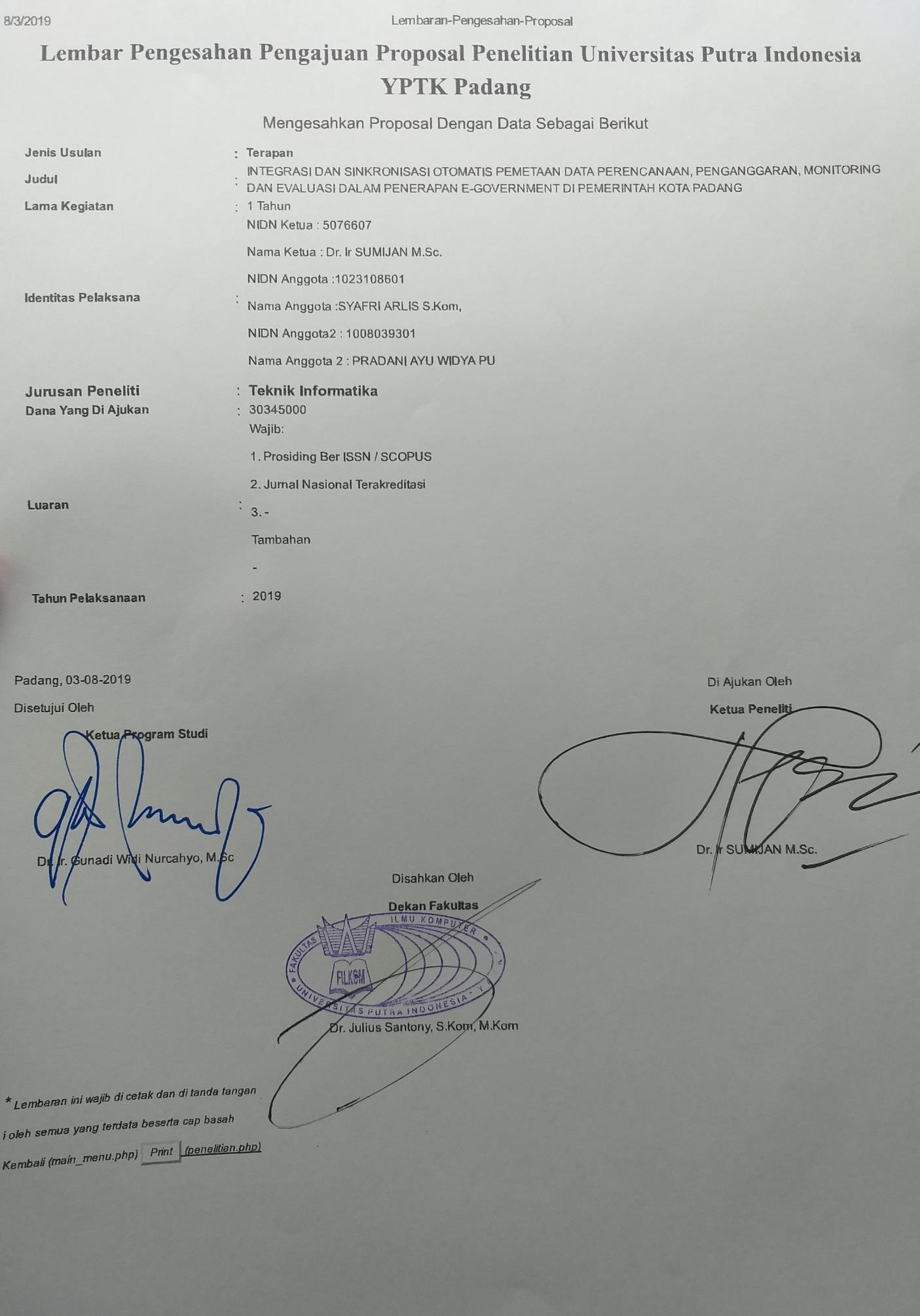 DAFTAR ISIDAFTAR PUSTAKA LAMPIRANRINGKASANE-Government adalah program pemerintah untuk mengembangkan penyampaian tata kelola berbasis elektronik dan melakukan transformasi dalam administrasi publik. Penelitian ini bertujuan untuk mendeskripsikan dan menilai implementasi e- Government di Kota Padang.Proses penyusunan Rencana Kerja Anggaran dan Satuan Kerja Perangkat Daerah (RKA/SKPD) yang akan menjadi Dokumen Pelaksanaan Anggaran atau Anggaran Pendapatan Pendapatan Belanja Daerah (DPA/APBD) dapat memanfaatkan aplikasi ePlanning, eBugedting, eMonev, dan eAset merupakan peluang dan tantangan bagi Pemerintah Kota Padang. Metode yang digunakan dalam penelitian ini adalah deskriptif. Hasil penelitian menunjukkan bahwa aplikasi ePlanning, eBugedting, eMonev, dan eAset pemerintah Kota Padang pada tahap integrasi yang selama ini masih terdecentral baik database maupun aplikasi (parsial).Strategi Penerapan eGoverment dan integrasi aplikasi ePlanning, eBugedting, eMonev, dan eAset dapat digunakan secara terintegrasi oleh Biro/OPD/SKPD. Integrasi Database dalam ke-4 aplikasi dapat mengatasi munculnya kegiatan yang tidak direncanakan, hilangnya kegiatan yang sudah direncanakan secara tiba-tiba, terjadi duplikasi kegiatan, besaran anggaran kegiatan tak terukur (tolok ukur dan indikator kinerja belum jelas), pengendalian anggaran sulit dilakukan, Tidak menggunakan standar belanja (komponen), dan sulit untuk pengendalian pelaksanaan kegiatan. Keberhasillan integrasi database dalam aplikasi ePlanning, eBugedting, eMonev, dan eAset diperlukan komitmen para pemimpin daerah, penguatan Infratruktur IT, penguatan dan peningkatan Kapasitas SDM, peningkatan Koordinasi dengan Stakeholder, penyusunan Regulasi, sosialisasi & Pembinaan kepada Stakeholder (OPD/SKPD, dan Masyarakat), pelaksanaan Monev secara berkesinambungan, pengembangan Sistem Infromasi yang berkelanjutan dan sesuai kebutuhan, dan anggaran menjadi faktor penting untuk keberhasilan dalam mengimplementasikan e-Government oleh Pemerintah Kota Padang.Integrasi dan sinkronisasi database dalam aplikasi ePlanning, eBugedting, eMonev, dan eAset dapat digunakan memonitoring pelaksanaan pengendalian program, kegiatan, penyerapan anggaran, dan penyusunan laporan serta penerapan e- government di SKPD/OPD, memantau pelaksanaan kegiatan di setiap OPD/SKPD tanpa harus menunggu laporan dari SKPD terkait, Kepala Daerah bisa segera merespon jika menilai ada kegiatan yang dinilai lambat. Penelitian ini mengusulkan3 strategi penting untuk integrasi inter sistem aplikasi dan database dalam eGoverment di Pemerintah Kota Padang, meliputi strategi pemanfaatan database terintegrasi sebagai data induk (Data Center), strategi pengembangan web service, dan strategi pemodelan web services.BAB 1 PENDAHULUANElektronik government (e-government) sesungguhnya adalah penggunaan teknologi informasi dan secara khusus internet untuk mengirim sistem informasi dan pelayanan jasa pemerintahan yang melibatkan warga negara dalam proses demokrasi dan proses pembuatan keputusan pemerintahan secara langsung, (Aichholzer 2004) sehingga lebih mudah diterima oleh warga negara secara menyenangkan, berorientasi kepada kebutuhan warga negara (citizen centre), lebih hemat biaya, dengan cara yang lebih baik. Pada gilirannya, tujuan-tujuan pemerintahan dalam mencapai visi untuk mewujudkan masyarakat madani yang sejahtera lebih dapat diukur dan dipahami oleh para pengambil kebijakan dan masyarakat umumnya.Tujuan pengunaan e-goverment adalah melakukan transformasi pemerintahan menjadi lebih berorientasi kepada kepentingan warga negara. E-government bukan hanya tentang meletakkan jasa pelayanan pemerintahan secara online, tetapi ia merupakan upaya untuk melakukan perubahan secara mendasar dalam memberikan, menyampaikan, dan mengelola pelayanan publik bagi warganegara.Penggunaan e-goverment sesuangguhnya dapat diterapkan dalam berbagai jasa pelayanan pemerintahan seperti pelayanan sistem perencanaan pembangunan, pelayanan jasa administrasi pemerintah, pengelolaan sistem informasi fisik dan infrastruktur, pengelolaan tanggap darurat untuk kebencanaan, pengelolaan pengarsipan dokumen dan dokumen publik, pembangunan ekonomi, kesehatan, pendidikan masyarakat, bahkan untuk sistem evaluasi pembangunan, sistem property right dan seterusnya,(Aichholzer 2004).Manfaat yang diperoleh dalam penggunaan e-government ini biasanya untuk memperbaiki kualitas pelayanan pemerintah kepada masyarakat, peningkatan efisiensi internal sistem tatakelola administrasi pemerintahan sendiri, membantu untuk penguatan peraturan perundang-undangan yang dibuat oleh pemerintah agar mudah dikirim dan dicerna oleh warganegara, peningkatan aktifitas kelembagaan organisasi pemerintahan dan sistem promosi, tatakelola kenyamanan dan kemanan publik, jasa pelayanan pendidikan dan kesehatan bagi warganegara, dan semua proses pelibatan warganegara dalam proses demokrasi (Williams and Carbo 2004). Kita percaya bahwa dengan e-government dapat membuat tugas-tugas pemerintahandalam memberikan pelayanan publik dan menyediakan public good menjadi lebih efektif dan efisien. ( Layne, K., & Lee, J. 2001).Adapun Indikator atau nilai-nilai yang akan dan harus dicapai dalam penyelenggaraan e-government ada 4 (empat) yaitu (Azkiya, 2017) :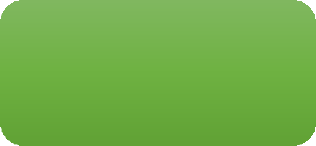 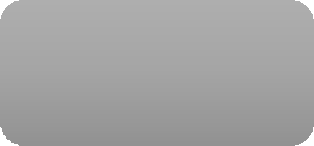 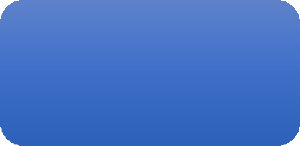 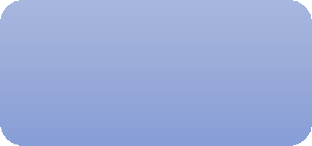 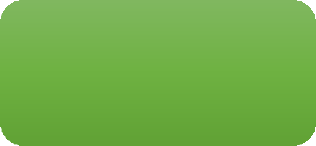 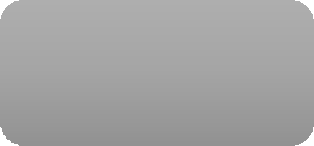 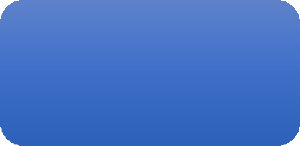 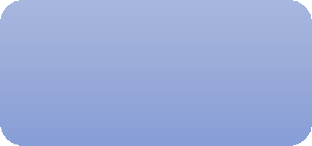 Gambar 1.1. Indikator Penyelenggaraan e-governmentEfesiensi : merupakan suatu ukuran keberhasilan keseimbangan antara kemudahan, kecepatan, penghematan waktu dan penghematan biaya.Efektifitas : merupakan tingkat pengukuran pada sebuah program dimana dengan membandingkan antara tujuan yang telah direncanakan atau ditentukan dengan hasil yang telah didapat atau pencapaian (Nurchana, Haryono, & Adino, 2014).Transparansi : Penjaminan terhadap kebebasan kepada semua orang dalam pengaksesan untuk mendapatkan informasi yang akurat dan terpercaya dari tahap awal hingga akhir termasuk pertanggung jawaban (Miftahudidin, 2018).Akuntabilitas : terdapat kejelasan pertanggung jawaban pada setiap keputusan dan program yang telah dilaksanakan (Azkiya, 2017).Pemerintah mendorong penerapan integrasi e-government pada sektor perencanaan, penganggaran dan monev. Integrasi ketiga sektor tersebut sangat penting dilakukan untuk mewujudkan sinkronisasi dan transpraransi program pembangunan dari tahapan pembangunan mulai dari perencanaan, penganggaran dan monev. Saat ini masing-masing proses pembangunan dikelola dengan menggunakan aplikasi/perangkat lunak dan proses bisnis yang berdiri sendiri-sendiri dengan sistem desentralasi. Akibatnya tidak terjadi sinkronisasi dan integrasi aliran data dan informasi antar tahapan pembangunan tersebut. Akibat lainnya, operator harus menginput data berulang-ulang atau mengkonversikan data input softcopy dari media eksternal pada setiap proses transaksi dan pengolahan, sehingga prosestransaksi dan pengolahan yang terjadi menjadi tidak efisien, efektif dan tidak transparan. Kejadian-kejadian tersebut akan menimbulkan banyak kesalahan konversi data atau salah input jika diulang kembali, harus dilakukan validasi dan verifikasi kembali manual ataupun dengan aplikasi, karena tidak terjadi sinkronisasi otomatis antar aplikasi e-Planning, e-Budgetting, e-Monev, dan eAset. Pemerintah Kota Padang saat ini telah memiliki aplikasi perencanaan, penganggaran dan monev yaitu: 1. Aplikasi perencanaan dinamakan Sakato Plan yang dikelola oleh Bappeda dimulai tahun 2017, 2. Aplikasi penganggaran dinamakan SIPKD dimulai tahun 2006 dikelola oleh Bakeuda dan 3. Aplikasi monitoring dan evaluasi dinamakan Simbangda berbasis Bukti yang dikelola oleh Biro Kerjasama Pembangunan dan Rantau. Ketiga aplikasi tersebut masih belum terkoneksi dan terintegrasi sehingga belum efisien dan efektif. Oleh karena itu perlu diwujudkan aplikasi perencanaan, penganggaran dan monev yang saling terkoneksi dan terintegrasi dalam satu sistem. Kajian ini untuk mengetahui sampai dimana kesukseksesan penerapan e-Government di Kota Padang sesuai dengan Indikator yang telah ditetapkan. Disamping hal tersebut juga dapat memberikan rekomendasi dan pertimbangan dalam mengambil keputusan bagaimana mengintegrasikan antara aplikasi e-Planning, e-Budgetting, e- Monev, dan eAset agar dapat dilakukan sinkronisasi secara otomatis.Perumusan MasalahApa permasalahan-permasalahan dalam pelaksanaan integrasi e-planning, e- Budgetting, e-Monev, dan e-Aset di Kota Padang .Faktor-faktor apa saja yang mendukung dan menghambat pelaksanaan integrasi e-planning, e-Budgetting, e-Monev, dan e-Aset di Kota Padang .Bagaimana Strategi Pelaksanaan Integrasi dan Sinergitas e-Planning, e- Budgettting, e-Monev, dan e-Aset di Kota Padang .BAB 2 TINJAUAN PUSTAKAElektronik GovernmentE-government merupakan program pemerintah dalam upaya untuk mengembangkan penyelenggaran kepemerintahan yang berbasis elektronik serta melakukan transformasi guna memfasilitasi kegiatan masyarakat dan kalangan bisnis. Melalui pengembangan e-government, pemerintah mengharapkan dapat dilakukan penataan sistem manajemen dan proses kerja di lingkungan pemerintah dan pemerintah daerah otonom dengan mengoptimalisasikan pemanfaatan teknologi informasi dan komunikasi. E-government dapat   diartikan   secara beragam karena pada dasarnya e-government dapat menampakkan dirinya dalam berbagai bentuk   dan   ruang   lingkup.    Ada    beragam    definisi    mengenai e- government, tergantung kepada sudut pandang mana pihak yang mendefinisikan serta tingkatan perkembangan yang ada. Dalam Instruksi Presiden Republik Indonesia .Nomor 3 Tahun 2003 Tentang Kebijakan Dan Strategi Nasional Pengembangan e-government, yang dimaksud e-government adalah penyelenggaraan pemerintahan berbasis elektronik (teknologi informasi dan komunikasi) untuk meningkatkan kinerja pemerintah dalam hubungannya dengan masyarakat, komunitas bisnis, dan kelompok terkait lainnya menuju good governance. Bank Dunia (World Bank) dalam Adrianto (2007:46) mendefinisikan e-government sebagai berikut "E-government refers to the use by government agencies of information technologies (such as Wide Area Networks, the Internet, and mobile computing) that have the ability to transform relations with citizen, businesses, and other arms of government. " ("E-government mengacu pada penggunaan teknologi informasi oleh agen pemerintah (seperti Wide Area Network (WAN). Internet, dan Mobile Computing) hal tersebut mempunyai kemampuan untuk mengubah bentuk hubungan dengan masyarakat, bisnis dan lembaga pemerintah lainnya.”).Konsep e-GovernmentE-Government merupakan istilah yang menurut Conrad (dalam LAN, 2001) diberikan untuk suatu pemerintahan yang mengadopsi teknologi yang berbasis internet yang dapat melengkapi dan meningkatkan program dan pelayanannya. Tujuan utamanya adalah untuk memberikan sesuatu yang terbaik kepada pengguna jasa atau untuk memberikan kepuasan maksimal.Pendapat Conrad ini selaras dengan apa yang dirumuskan oleh   World Bank, yaitu: E-Government berkaitan dengan penggunaan teknologi informasi (seperti: wide area network, internet, dan komunikasi bergerak) oleh lembaga pemerintah yang mempunyai kemampuan untuk mentransformasikan hubungan Pemerintah dengan warganya, pelaku dunia usaha (bisnis), dan lembaga pemerintah lainnya. Teknologi ini dapat mempunyai tujuan yang beragam, antara lain: pemberian layanan pemerintahan yang lebih baik kepada warganya, peningkatan interaksi dengan dunia usaha dan industri, pemberdayaan masyarakat melalui akses informasi, atau manajemen pemerintahan yang lebih efisien. Hasil yang diharapkan dapat berupa pengurangan korupsi, peningkatan transparansi, peningkatan kenyamanan, pertambahan	pendapatan	dan/atau	pengurangan biaya.(www.worldbank.org) Pada intinya e-Government adalah penggunaan teknologi informasi yang dapat meningkatkan hubungan antara Pemerintah dan pihak-pihak lain. Penggunaan teknologi informasi ini kemudian menghasilkan hubungan bentuk baru yaitu, interaksi yang   ramah,   nyaman,   transparan   dan   murah antara pemerintah dan masyarakat (government to citizens/g2c), pemerintah dan pelaku bisnis (government to business enterprises/ g2b), pemerintah dan pegawai (governmnet to employee/g2e), hubungan antar pemerintah (inter agency relationship/g2g), dan bentuk-bentuk hubungan lainnya. Interaksi antarkomponen tersebut dapat diperhatikan pada gambar berikut.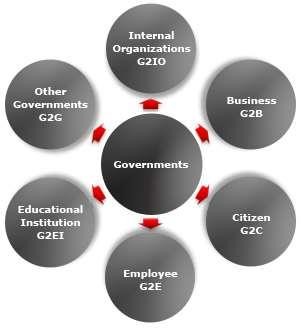 Gambar 2.1 Interaksi Komponen dalam e-Government Sumber: http://www.netways.comDari beberapa rumusan tentang e-Government di atas dapat   dikatakan bahwa pada dasarnya e-Government adalah suatu interaksi dinamis antara pemerintah, kalangan swasta, kalangan akademisi, dan masyarakat umum yang diberdayakan untuk mengakses infrastruktur informasi lokal/nasional dari manapun, kapan pun, sesuai dengan kebutuhan masing-masing. Dengan demikian jelas bahwa salah satu keunggulan e-Government adalah kemudahan untuk bisa diakses oleh pengguna jasa. Dengan kata lain transaksi-transaksi publik tidak dibatasi ruang dan waktu.Secara filosofis, kegunaan dan peran e-Government dapat digambarkan bahwa dengan pendayagunaan teknologi informasi   dalam   e-Government, pekerjaan yang dapat diselesaikan menjadi lebih banyak, dan dalam waktu yang lebih sedikit sehingga diharapkan kepuasan konsumen akan semakin meningkat. Hal ini tentu berbeda dengan penggunaan sarana yang pemrosesannya dilakukan secara manual.Beberapa konsekuensi perlu diperhatikan antara lain adalah perlu dikembangkannya jabatan-jabatan struktural maupun fungsional; kelembagaan; penghargaan dan hukuman harus benar-benar diterapkan. Kualitas SDM dan standar/reward yang tinggi perlu diperhatikan. Demikian pula halnya dengan kualitas biaya dan operasional, yang tentunya kesemuanya menjadi tinggi. Namun demikian akan menjadi sangat cost effective manakala kebutuhan user akan informasi yang diperlukan dapat terpenuhi dengan memuaskan. dalam arti cepat, tepat, dan akurat.Dengan demikian jelas bahwa e-Government merupakan pemanfaatan dan pendayagunaan teknologi komunikasi dan informasi dalam manajemen pemerintahan membawa banyak manfaat, antara lain (Wardiana, 2002):Pelayanan servis yang lebih baik kepada masyarakat. Informasi dapat disediakan 24 jam sehari, 7 hari dalam seminggu, tanpa harus menunggu dibukanya kantor.Peningkatan hubungan antara pemerintah, pelaku bisnis, dan masyarakat umum. Adanya keterbukaan (transparansi) maka diharapkan hubungan antara berbagai pihak menjadi lebih baik.Pemberdayaan masyarakat melalui informasi yang mudah diperoleh.Dengan adanya informasi yang mencukupi, masyarakat akan belajar untuk dapat menentukan pilihannya.Pelaksanaan pemerintahan yang lebih efisien.Menjadikan penyelenggaraan pemerintahan lebih bertanggung jawab (accountable) dan transparan kepada masyarakat.Namun demikian, di atas semua jenis kegunaan di atas, kegunaan umum adalah bahwa e-Government haruslah dapat menjadi salah satu sarana upaya mencerdaskan kehidupan bangsa melalui jejaring informasi dan pemberian kesempatan has partisipasi rakyat dalam proses kebijakan.Proses Penyusunan dan Keterkaitan RKPD dengan Dokumen Perencanaan LainnyaMengacu pada Undang-Undang Nomor 25 Tahun 2004, tentang Sistem Perencanaan Pembangunan Nasional, Rencana Pembangunan Jangka Menengah Daerah (RPJMD) disusun dari proses penjabaran atas visi, misi dan program Kepala Daerah. RPJMD berperan sebagai acuan dasar dalam menentukan arah kebijakan dan strategi pembangunan daerah yang pada intinya memuat mengenai arah kebijakan keuangan daerah, strategi pernbangunan daerah, kebijakan umum, dan program Satuan Kerja Perangkat Daerah, lintas Satuan Kerja Perangkat Daerah dan program kewilayahan disertai dengan rencana-rencana kerja dalam kerangka regulasi dan kerangka pendanaan yang bersifat indikatif. Sebagai suatu produk perencanaan, RPJMD tetap tidak dapat dipisahkan keberadaannya dengan dokumen perencanaan dan penganggaran lainnya. RPJMD ini terintegrasi dan merupakan satu kesatuan dengan dokumen perencanaan lainnya baik di tingkat nasional maupun daerah, terutama dengan dokumen perencanaan dan penganggaran yang dikeluarkan oleh Pemerintah Daerah. Adapun dokumen perencanaan dan penganggaran tersebutmeliputi (1) Rencana Pembangunan Jangka Panjang Daerah (RPJPD), (2) Rencana Strategis Satuan Kerja Perangkat Daerah (Renstra-SKPD), (3) Rencana Kerja Pemerintah Daerah (RKPD) dan Rencana Kerja Satuan Kerja Perangkat Daerah (Renja-SKPD). Semua dokumen perencanaan sebagaimana dimaksud di atas, dari sisi waktu mencakup 3 kerangka waktu, yaitu rencana jangka panjang (20 tahun), rencana jangka menengah (5 tahun) dan rencana jangka pendek (1 tahun). Secara substansi, keberadaan RPJMD ini dengan dokumen perencanaan tersebut membentuk keterkaitan yang bersifat hierarkis, yaitu dokumen dengan jangka waktu yang lebih panjang menjadi rujukan bagi dokumen dengan jangka waktu yang lebih pendek. Secara diagramatis keterkaitan hubungan RPJMD dengan dokumen perencanaan dan penganggaran lainnya tersebut dapat dilihat pada gambar berikut: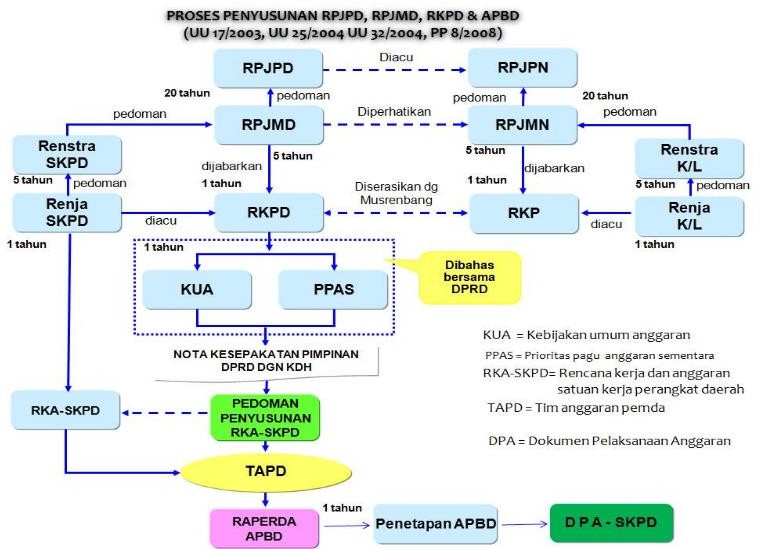 Gambar 2.2. Proses Penyusunan dan Keterkaitan RKPD dengan DokumenPerencanaan LainnyaBAB IIITUJUAN DAN MANFAAT PENELITIANMaksud dan Tujuan PenelitianMaksud pelaksanaan kajian ini adalah untuk merumuskan strategi integrasi pelaksanaan e-Planning, e-Budgetting, e-Monev, dan e-Aset di Kota Padang .Adapun tujuan penyusunan kajian adalah :Melakukan identifikasi terhadap inovasi dan penggunan IT untuk mendeliveri sistem informasi dan basis data (a). Aplikasi perencanaan dinamakan Sakato Plan yang dikelola oleh Bappeda dimulai tahun 2017, (b). Aplikasi penganggaran dinamakan SIPKD dimulai tahun 2006 dikelola oleh Bakeuda dan (c). Aplikasi monitoring dan evaluasi dinamakan Simbangda  berbasis Buktiyang dikelola oleh Biro Kerjasama Pembangunan dan Rantau. Efisiensi, efektifitas, kemudahan penggunaan, fokus kepada kebutuhan masyarakat, kemudahan navigasi diantara level pemerintah, perlindungan privacy kebijakan pemerintah, kemudahan dan keamanan untuk diaudit sistem informasi dan Teknologi Informasi.Melakukan identifikasi proses bisnis e-Planning, e-Budgetting, e-Monev, dan e- Aset baik perencanaan, penganggaran, pelaksanaan dan pengendalian berbasis aplikasi yang telah ada.Mengidentifikasi faktor-faktor pendukung dan penghambat pelaksanaan integrasi database dalam aplikasi e-Planning, e-Budgetting, e-Monev, dan e-Aset di Kota Padang .Merumuskan analisa dan perancangan model konseptual interoperabilitas e- Planning, e-Budgetting, e-Monev, dan e-Aset di Kota Padang .Merumuskan Strategi Pelaksanaan Integrasi dan sinkronisasi otomatis database dalam aplikasi e-Planning, e-Budgetting, e-Monev, dan e-Aset di Kota Padang .Kegunaan PenelitianFungsi dari Kajian Penerapan e-Government di Kota Padang adalah :Terindentifikasinya inovasi dan penggunan IT untuk mendeliveri sistem informasi dan basis data p data (a). Aplikasi perencanaan dinamakan Sakato Plan yang dikelola oleh Bappeda dimulai tahun 2017, (b). Aplikasi penganggaran dinamakan SIPKD dimulai tahun 2006 dikelola oleh Bakeuda dan (c). Aplikasi monitoring dan evaluasi dinamakan Simbangda berbasis Bukti yang dikelola oleh Biro Kerjasama Pembangunan dan Rantau, efisiensi, kemudahan penggunaan, fokus kepada kebutuhan warganegara, kemudahan navigasi diantara level pemerintah, perlindungan privacy kebijakan pemerintah, kemudahan dan keamanan untuk diaudit sistem informasi dan Teknologi Informasi.Teridentifikasinya proses bisnis perencanaan, penganggaran, pelaksanaan, dan pengendalian berbasis aplikasi yang telah adaTeridentifikasinya faktor-faktor pendukung dan penghambat pelaksanaan integrasi database dalam aplikasi e-Planning, e-Budgetting, e-Monev, dan e-Aset di Kota Padang .Merumuskan perancangan model konseptual interoperabilitas aplikasi e- Planning, e-Budgetting, e-Monev, dan e-Aset di Kota PadangStrategi Pelaksanaan Integrasi dan sinkronisasi otomatis database dalam aplikasie-Planning, e-Budgetting, e-Monev, dan e-Aset di Kota PadangBAB IVMETODOLOGI PENELITIANJenis PenelitianDalam penelitian ini metode yang digunakan adalah metode analisis deskriptif, yaitu penelitian yang berusaha untuk mendeskripsikan suatu gejala peristiwa atau kejadian secara sistematis dan akurat mengenai sifat-sifat populasi atau daerah tertentu (Nurul Zuriyah, 2007:47). Penelitian bersifat kualitatif yaitu penelitian yang bermaksud untuk memahami fenomena tentang apa yang dialami oleh subjek penelitian misalnya perilaku, persepsi, motivasi, tindakan, secara holistic dengan cara deskripsi dalam bentuk kata-kata atau bahasa pada suatu konteks khusus yang alamiah dan dengan memanfaatkan berbagai metode alamiah (Moloeng, 2010:6).Tempat dan Waktu PenelitianPenelitian ini dilaksanakan di Pemerintah Kota Padang, yaitu 4 OPD/SKPD untuk aplikasi ePlanning, eBudgeting, eMonev, dan eAset. Waktu penelitian akan dilakukan pada  bulan September 2019 s.d Agustus 2020Tempat dan Waktu PenelitianPenelitian ini menggunakan metode deskriptif analisis, yaitu metode yang bersifat memaparkan sejelas-jelasnya tentang objek yang diteliti, serta menggambarkan data secara keseluruhan, sistematis, dan akurat. Oleh sebab itu, data yang dihasilkan atau yang dicatat adalah data yang sifatnya potret seperti apa adanya. Hal ini sesuai dengan pendapat Ratna (2006:53) yang menyatakan bahwa metode deskriptif analitik dilakukan dengan cara mendeskripsikan fakta-fakta yang kemudian disusul dengan analisis. Analisis yang dilakukan menggunakan landasan teori yang dipakai, kemudian dianalisis dan diinterpretasikan sesuai dengan kajian teori sehingga hasil penelitian nantinya dapat menguraikan permasalahan yang diteliti secara objektivitas, sistematis berdasarkan teori-teori yang penulis pergunakanTeknik Pengumpulan DataPenelitian ini dilakukan dalam dua tahap, yaitu persiapan penelitian dan pengambilan data. Sehingga secara umum teknik pengumpulan data dalam penelitian ini adalah:KuesionerDigunakan untuk mengumpulkan data primer dengan mengajukan pertanyaan kepada penggunaan dan pengelola ePlanning, eBudgeting, eMonev, dan eAset untuk mengatasi permasalahnnya dalam penelitian berisikan indikator-indikator penelitian.DokumentasiMetode dokumentasi merupakan metode yang digunakan dengan mencari data melalui peninggalan tertulis seperti arsip dan termasuk juga buku-buku tentang pendapat teori dan lain-lain yang yang berhubungan dengan masalah penelitian (Margono, 2000:181)WawancaraWawancara merupakan salah satu teknik pengumpulan data yang dilakukan dengan cara mengadakan tanya jawab baik secara langsung maupun tidak langsung dengan sumber data (Nana Sujana, 2008:68). Metode wawancara digunakan untuk melengkapi data tentang strategi penerapan system aplikasi eGoverment yaitu ePlanning, eBudgeting, eMonev, dan eAset.BAB VHASIL DAN LUARAN YANG DICAPAI5.1 Hasil Penelitian5.1.1AnalisaTujuan pengunaan e-goverment adalah melakukan transformasi pemerintahan menjadi lebih berorientasi kepada kepentingan warga negara. E-government bukan hanya tentang meletakkan jasa pelayanan pemerintahan secara online, tetapi ia merupakan upaya untuk melakukan perubahan secara mendasar dalam memberikan, menyampaikan, dan mengelola pelayanan publik bagi warganegaraDAFTAR PUSTAKAAichholzer, Georg. 2004. “Scenarios of E-Government in 2010 and Implications for Strategy Design.” Electronic Jounal of E-Government 2 (1): 1–10.Azkiya, H. (2017). penerapan e-government dalam peningkatan pelayanan publik,0714111330.Cockburn, A. Using Both Incremental and Iterative Development. CrossTalk: The Journal of Defense Software Engineering. 2008; 21(5): 27–30.Djaelani, A. R. Teknik Pengumpulan Data Dalam Penelitian Kualitatif. Semarang- FPTK IKIP Semarang; 2013Gregory Curtin(2007). A Comparative Analysis of E-Government in Latin America: Applied Findings from United Nations E-Government Readiness Reports, IGI Global Disseminator of Knowledge USAHardjaloka, L. (2014). Studi Penerapan E-Government Di Indonesia Dan Negara Lainnya Sebagai Solusi Pemberantasan Korupsi Di Sektor Publik. Jurnal Rechts Vinding: Media Pembinaan Hukum Nasional, 3(3), 435–452. Retrieved from http://rechtsvinding.bphn.go.id/ejournal/index.php/jrv/article/view/35Instruksi Presiden Republik Indonesia Nomor 3 Tahun 2003 tentang Kebijakan dan Strategi Nasional Pengembangan e-Government.Instruksi Presiden Republik Indonesia Nomor 6 tahun 2001 tentang Telekomunikasi, Media dan Informatika (Telematika).Indrajit, R.E., 2006, Evolusi Strategi Integrasi Sistem Informasi Ragam Institusi, Jakarta.Instruksi Presiden Republik Indonesia Nomor 3 Tahun 2003 tentang Kebijakan & Strategi Nasional Pengembangan E-Gov, Panduan Penyusunan Rencana Induk Pengembangan E-Gov Lembaga, 2003, Jakarta.Instruksi Presiden Republik Indonesia Nomor 6 Tahun 2001 tentang Telematika (Telekomunikasi, Media & Informatika), 2001, Jakarta.Istiyanto, J.E., Sutanta, E., 2012, Model Interoperabilitas Antar Aplikasi e- Government, Jurnal Technoscientia, Volume V, Nomor 1, Edisi Februari 2012, IST AKPRIND, Yogyakarta.Layne, K., & Lee, J. (2001). Developing Fully Functional e-government: A Four Stage Model. Government Information Quarterly, 18 (2), 122-136.Miftahuddin. (2018). Terhadap Pengelolaan Dana Desa ( Studi Kasus : Desa Panggungharjo Kecamatan Sewon Kabupaten Bantul ) Tesis Oleh : Nama : Miftahuddin Fakultas Ekonomi Universitas Islam Indonesia Yogyakarta.Makoza, Frank. (2013). The level of e-government Implementation: Case of Malawi. Electronic Journal of e-government, Volume 11, Issue 2, (pp268- 279)Nugroho, L.N., 2008, Persepsi-Persepsi tentang E-Government, diakses dari http://mti.ugm.ac.id/~lukito/3-project/substansi-content-buku/persepsi- persepsitentang-e-government/, 01-01-2012.Pascual, P.J., 2003, e-Government, e-Asean Task Force UNDP- APDIP, May 2003.Peraturan Presiden (Perpres) Nomor 95 Tahun 2018 tentang Sistem Pemerintahan Berbasis Elektronik (SPBE)Raharjo, B., 2001, Membangun e-Government, ITB, Bandung.Schwab, Klaus. 2016. The Fourth Industrial Revolution 4.0. Geneva, Switzerland: World economic Forum. World Economic Forum 91–93 route de la Capite CH- 1223 Cologny/Geneva Switzerland www.weforum.org.Sutanta, E., & Mustofa, K.s. Identifying The Needs of Web Service to Data Synchronization Between Information Systems as E-Government Ecosystem at Bantul-Yogyakarta. Bandung – Teknik Informatika STMIK Bandung; 2012Sudibyo, D., 2011, Menyimak e-KTP, diakses dari http://deru.blogspot.com/2011/10/menyimak-e-ktp.html#!/2011/10/ menyimak-e-ktp.html, 14-11-2011.Sukyadi, D., 2009, Model Interoperabilitas Sistem Informasi Layanan Publik Studi Kasus: e-Government, Karya Akhir, Prodi Magister Teknologi Informasi, Fasilkom, UI,  Jakarta.Supangkat, S.H., 2006, Framework Strategi Implementasi E-Government, Prosiding Konferensi Nasional Teknologi Informasi & Komunikasi untuk Indonesia, ITB, Bandung, 3-4 Mei 2006.Supangkat, S.H., Sembiring, J., Rahmad, B., 2007, IT Governance Nasional: Urgensi dan Kerangka Konstruksi, Makalah dipresentasikan dalam Pertemuan Dewan TIK Nasional, Jakarta, 8 Januari 2007.Sutanta, E., Ashari, A., 2012, Pemanfaatan Database Kependudukan Terdistribusi pada Ragam Aplikasi Sistem Informasi di Pemerintah Kabupaten/Kota, Jurnal Sistem Informasi & Teknologi Informasi (SISFOTENIKA), Volume 2, Nomor 1, Edisi Januari 2012, STMIK Pontianak, Kalimantan Barat.UU Nomor 19 Tahun 2016 tentang Perubahan atas Undang-undang Informasi dan Transaksi Elektronik atau Undang Undang nomor 11 tahun 2008 atau UU ITE adalah UU yang mengatur tentang informasi serta transaksi elektronik, atau teknologi informasi secara umum.Williams, James G, and Toni Carbo. 2004. “Models and Metrics for EvaluatingLocal Electronic Government Systems and Services.” Electronic Journal of E- Government 2 (2). EJEG is published by Academic Conferences and Publishing International Limited%0A33 Wood Lane, Sonning Common, Nr Reading, RG4 9SJ, UK.LAMPIRAN-LAMPIRANLampiran 1. Susunan organisasi tim peneliti dan pembagian tugas (Lampiran F).Lampiran 2. Biodata ketua dan anggota tim pengusul (Lampiran G).IDENTITAS DIRI KETUARIWAYAT PENDIDIKANPELATIHAN DAN SEMINAR DALAM 5 TAHUN TERAKHIRPENGALAMAN PENELITIAN DALAM 5 TAHUN TERAKHIRPENGALAMAN PENGABDIAN KEPADA MASYARAKAT DALAM 5 TAHUN TERAKHIRPUBLIKASI ARTIKEL ILMIAH DALAM JURNAL DALAM 5 TAHUN TERAKHIRPEMAKALAH SEMINAR ILMIAH (ORAL PRESENTATION) DALAM 5 TAHUN TERAKHIRKARYA BUKU DALAM 5 TAHUN TERAKHIRPEROLEHAN HKI DALAM 5-10 TAHUN TERAKHIRPENGALAMAN MERUMUSKAN KEBIJAKAN PUBLIK/REKAYASA SOSIAL LAINNYA DALAM 5 TAHUN TERAKHIRPenghargaan Dalam 10 Tahun Terakhir (dari pemerintah atau institusi lainnya)Semua data yang saya isikan dan tercantum dalam biodata ini adalah benar dan dapat dipertanggungjawabkan secara hukum. Apabila di kemudian hari ternyata dijumpai ketidaksesuaian dengan kenyataan, saya sanggup menerima sanksi. Demikian biodata ini saya buat dengan sebenarnya.Demikian biodata ini saya buat dengan sebenarnya untuk memenuhi salah satu persyaratan dalam pengajuan HibahPadang, 31 Juli 2019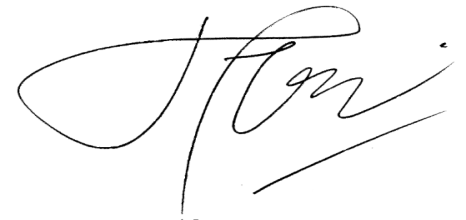 Dr. Ir. H. Sumijan, M.ScB. IDENTITAS DIRI ANGGOTA 1C. RIWAYAT PENDIDIKANE. PENGALAMAN PENELITIAN DALAM 5 TAHUN TERAKHIRF. PENGALAMAN PENGABDIAN KEPADA MASYARAKAT DALAM 5 TAHUN TERAKHIRPUBLIKASI ARTIKEL ILMIAH DALAM JURNAL DALAM 5 TAHUN TERAKHIRPEMAKALAH SEMINAR ILMIAH (ORAL PRESENTATION) DALAM 5 TAHUN TERAKHIRKARYA BUKU DALAM 5 TAHUN TERAKHIRPEROLEHAN HKI DALAM 5-10 TAHUN TERAKHIRII. PENGALAMAN	MERUMUSKAN	KEBIJAKAN	PUBLIK/REKAYASA SOSIAL LAINNYA DALAM 5 TAHUN TERAKHIRPenghargaan Dalam 10 Tahun Terakhir (dari pemerintah atau institusi lainnya)Semua data yang saya isikan dan tercantum dalam biodata ini adalah benar dan dapat dipertanggungjawabkan secara hukum Demikian biodata ini saya buat dengan sebenarnya untuk memenuhi salah satu persyaratan dalam pengajuan NIDN di Universitas Putra Indonesia “YPTK” Padang.Padang, 31 Juli 2019Syafri Arlis, S.Kom, M.Kom NIDN : 1023108601C. IDENTITAS DIRI ANGGOTA 2Nama Lengkap (dengan gelar)	: Pradani Ayu Widya Purnama, S.Kom, M.KomJenis kelamin	: PerempuanJabatan Fungsional	: Asisten Ahli2.	NIP/NIK/Identitas Lainnya	: -3.	NIDN	1008039301Tempat, dan Tanggal Lahir	: Padang, 08 Maret 1993Email	: pradaniwid@gmail.comNomor Telepon/Hp	085376642433Alamat Kantor	: Kampus Universitas Putra Indonesia “YPTK” Padang, Jl. Raya Lubuk Begalung, Padang.Wa/ Sosmed	: -Mata Kuliah yang Diampu	: 1. Keamanan Komputer dan InformasiPaket AplikasiSistem PakarBasis DataDatabase LanjutanRiwayat PendidikanPengalaman Pengabdian Kepada Masyarakat dalam 5 TahunPublikasi Artikel Ilmiah dalam Jurnal dalam 5 TahunSemua data yang saya isikan dan tercantum dalam biodata ini adalah benar dan dapat dipertanggungjawabkan secara hukum Demikian biodata ini saya buat dengan sebenarnya untuk memenuhi salah satu persyaratan dalam pengajuan NIDN di Universitas Putra Indonesia “YPTK” Padang.Padang, 31 Juli 2019Pradani Ayu Widya Purnama, S. Kom., M. Kom.NIDN: 1008039301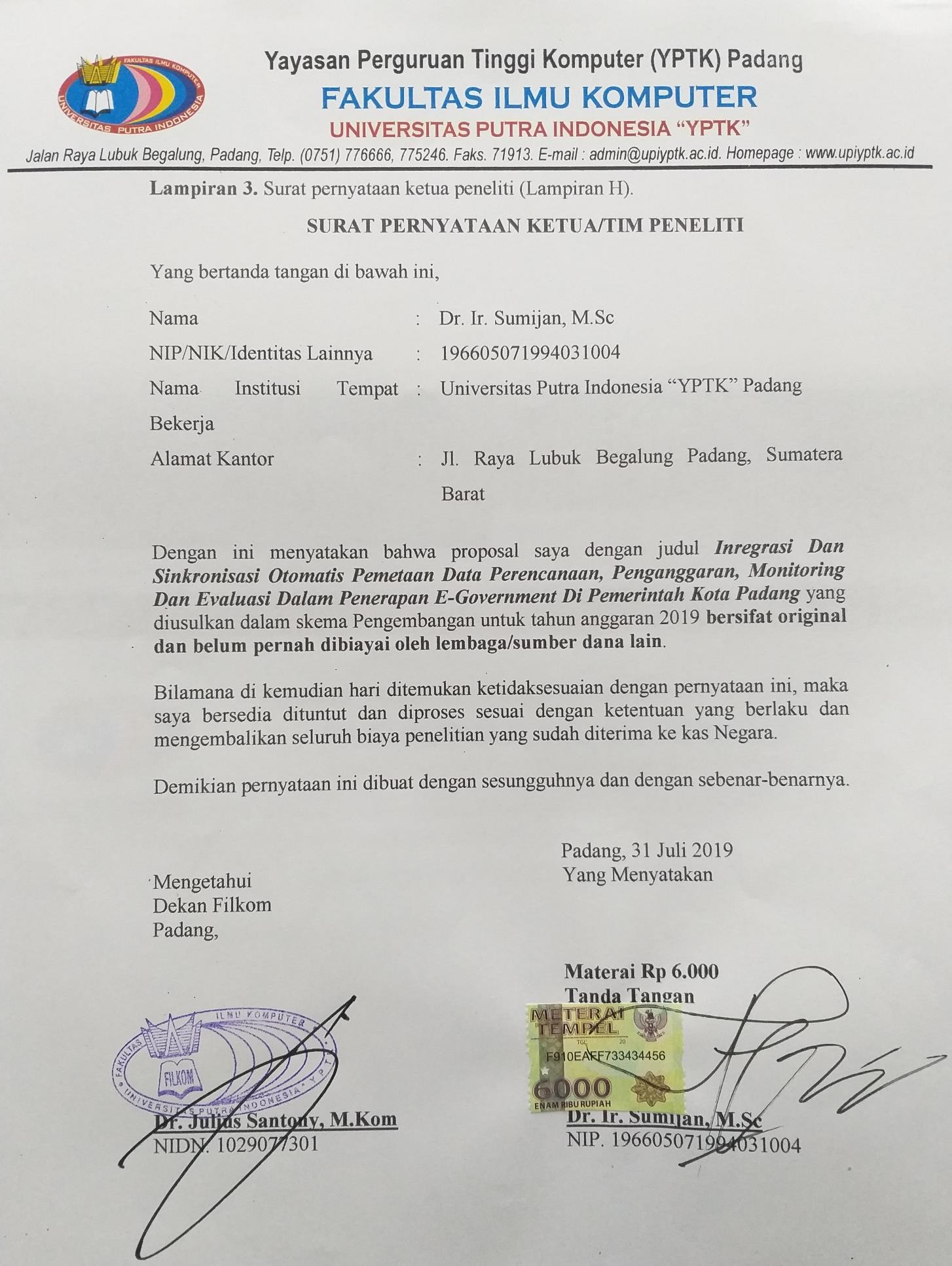 No.NamaNIDN / NIPAlokasi Waktu (Jam / Minggu)Jod Desk1.Dr. Ir. Sumijan, M.Sc000507660710 JamKetua Peneliti2.Syafri Arlis, M.Kom10231086015 JamAnggotaPeneliti 13.Pradani Ayu Widya Purnama,M.Kom10080393015 JamAnggotaPeneliti 2No.NamaDeskripsi TugasJod Desk1.Dr. Ir. Sumijan, M.ScPengembangan pelayanan aplikasi eGoverment untuk Perencanaan, Penganggaran, Monitoring dan Evaluasi dan mengevaluasinya kembali.Melakukan perbandingan antara Sistem Lama dan system baru dengan data yang ada.Testing aplikasi menggunakan metode Web servicesKetua Peneliti2.Syafri Arlis, M.KomMembuat standarisasi metode IPA (Inportant Performance Analysis).Membuat framework system Integrasi dan sinkronisasi otomatis Perencanaan, Penganggaran, Monitoring dan Evaluasi.Publikasi pada jurnal Nasional/Internasional.Evaluasi aplikasiAnggota Peneliti 13.Pradani Ayu Widya Purnama, M.KomMembuat standarisasi metode IPA.Membuat framework system Integrasi dan sinkronisasi otomatis Perencanaan, Penganggaran, Monitoring dan Evaluasi.Publikasi pada jurnal Nasional/Internasional.Evaluasi aplikasiMembuat standarisasi metode IPA.Anggota Peneliti 21.Nama Lengkap (dengangelar)Dr. Ir. Sumijan, M.Sc2.Jenis KelaminLaki-Laki3.Jabatan StrukturalWakil Rektor I UPI-YPTK3.Jabatan FungsionalLektor4.NIP/NIK/Identitas lainnya1966050719940310045.NIDN00050766076.Tempat dan Tanggal LahirNganjuk, 07 Mei 19667.E-Mailsoe@upiyptk.org / sumijan@upiyptk.ac.id8.Nomor Teleon/HP081266073559.Scopus ID.5719478707610.Orcid ID.0000-0002-9932-432511.ResearcherID.I-9167-201712.Google Scholar.XxDV_WsAAAAJ13.Situs ResearchGate.https://www.researchgate.net/profile/Sumijan_Sumijan14.Situs Academic.edu.https://phpmu.academia.edu/SumijanSoe15.Situs linkedin.com.https://www.linkedin.com/in/sumijan-sumijan-5b8342114/16.Alamat KantorKampus Universias Putra Indonesia “YPTK” Padang , Jl.Raya Lubuk Begalung, Padang, Sumatera Barat17.Nomor Telepon/Faks0812660735518.Lulusan yang TelahDihasilkanS-1 = 7558 orang, S-2 = 445 orang19.Mata Kuliah yang Diampu1. Pengolahan Citra Digital2. Audit Teknologi Informasi3. Perencanaan Infrastruktur4. Computer Vision5. Database Lanjutan6. Data Mining7. Rekayasa Sistem Informasi8. Organisasi Sistem Komputer9. Object Oriented ProgrammingS-1S-2S-3Nama Perguruan TinggiUniversitas Putra Indonesia YPTKUniversity Technology MalaysiaUniversitas Gunadarma JakartaBidang IlmuManajemen InformatikaSistem InformasiTeknologi InformasiTahun Masuk- Lulus1987-19911996-19982013-2015Judul Skripsi/Tesis/ DisertasiPerancangan Sistem Informasi Penjualan (eCommerce)Disain GUI Sistem Administrasi Sistem Operasi UNIX dengan Pemrograman PythonDeteksi, Ekstraksi & Rekontruksi 3D Pendarahan Otak Traumatik Pada Citra CT- Scan & Penggabungan Metode Otsu, Fitur Region& Marfologi MatematikaNama Pembimbing/ PromotorDr. Yose Rizal dan Dr. Hanzar SuyaniProf. Dr. Abdul Hanan Abdullah dan Prof. Dr. ZamriBin MohammedProf. Dr. Sarifuddin Madenda, Prof. Dr. Johan Harlan & Dr. Eri PrasetyoWibowoNo.TahunJudul / TemaTempat / PenyelenggaraPeran1.2012Rapat Koordinasi Nasional APTIKOM 2012: Accelerating Growth Through ICT Resources Sharing and CollaborationMedan, STMIK Potensi UtamaPeserta2.2012Accelerating Growth Through ICT Resources Sharing and Collaboration: Ekstraksi Data Pada Halaman Web Database Mining Akademik Menggunakan metode hybridMedan, STMIK Potensi UtamaPenyaji3.2012Seminar Nasional Ilmu Komputer Universias Diponegoro 2012:Solusi Komputasi dan Teknologi Informasi dalam peningkatan Daya Saing GlobalSemarang, Univ. Diponegoro SemarangPeserta4.2012Solusi Komputasi dan Teknologi Informasi dalam peningkatan Daya Saing Global: Algoritma C4.5 Dengan Pendekatan Web Database Mining Akademik (Studi Kasus: Pra- Pengolahan Data Dan Klasifikasi Kelulusan Calon Mahasiswa Baru Di Perguruan Tinggi Wilayah X Sumbar, Riau, Jambi Dan Kepri)Semarang, Univ. Diponegoro SemarangPenyaji5.2013Elektronic Imaging System fo Medical DiagnosisDepok Jakarta, Univ. GunadarmaPeserta6.2013Elektronic Imaging System fo Medical Diagnosis : Detection And Extraction Of Brain Haemorrhage On The Ct-Scan Image Using Hybrid Thresholding MethodDepok Jakarta, Univ. GunadarmaPenyaji7.2013Pelayanan Kesehatan Masyarakat Berbasiskan Standar Informatika KesehatanDepok Jakarta, Univ. GunadarmaPeserta8.2014Sosialisasi Nasional Program Penelitian dan Pengabdian kepada Masyarakat di Perguruan TinggiPadang, UPI-YPTKPeserta9.2014Pelatihan Nasional General Clinic Akreditasi Institusi Perguruan Tinggi (AIPT)Padang, UPi-YPTK PadangPeserta10.2014Pelatihan Pengisian InstrumenAkreditasi Institusi Perguruan TInggi (AIPT)Padang, UPi-YPTK PadangPeserta11.2014Pelatihan Audit Internal : Sistem Penjaminan Mutu InternalPadang, UPi-YPTK PadangPeserta12.2014Gebyar MAnajemen bersama Ippho SantosaPadang, UPi-YPTK PadangPeserta13.2014Having High Score, Why Not ?.Padang, UKM Flash UPI-YPTKPenyaji14.2014Communication from HeartPadang, UPi-YPTK PadangPeserta15.2015Pekan Raya Teknik Informatika : Bersama Satrio Wahono, Ph.D menjadi Programmer EntrepreneurPadang, UPi-YPTK PadangPeserta16.2015Memberdayakan UMKM Elektronik untuk meningkatkan Persaingan GlobalPadang, UPi-YPTK PadangPeserta17.2015Perkembangan TI dan Media dalam mempengaruhi pergerakan MahasiswaPadang, BEMU UPi- YPTK PadangPenyaji18.2015Rapat Koordinasi Nasional (Rakornas) APTIKOM : Pengembangan Standar Kualitas Pendidikan Informatika dan Komputer di IndonesiaPadang, UPi-YPTK PadangPeserta19.2015Pengembangan Standar KualitasPendidikan Informatika dan Komputer di Indonesia:Padang, UPi-YPTK PadangPenyaji20.2015Pengembangan Standar Kualitas Pendidikan Informatika dan Komputer di Indonesia: Deteksi Pendarahan Otak Manusia Pada Citra CT-Scan dengan Pengembangan Metode Otsu sebagai Identifikasi Cedera OtakPadang, UPi-YPTK PadangPenyaji21.2015Lokakarya Pendidikan Jarak Jauh (PJJ) Berbasis e-LearningJakarta, APTISI Pusat JakartaPeserta22.2016Kupas Tuntas Perpajakan IndonesiaUPI-CC, FEKON UPI-YPTKPeserta23.2016Pembukaan dan Penutupan Perguruan Tinggi untuk Kemajuan Perguruan Tinggi IndonesiaAPTISI Wil-XASumatera Barat, UPI-CCPeserta24.2016Peranan Media Online dalam Industri KreatifHMTI FT UPI- YPTK, UPI-CCPeserta25.2016Olimpiade Keuangan Tingkat SMA/SMK se-Sumatera Barat Tahun 2016UPI-YPTK, OJK dan FE UPI-YPTKPeserta26.2016Kuliah Umum Mobile Robotic Technology : Panca MethodUPI-CC, Filkom UPI-YPTKPeserta27.2016Uji Publik Draft Akhir Standar TataKelola dan Layanan Data Sistem Pendidikan NasionalSedona HotelPadang, BSNP IndonesiaPeserta28.2017In International Seminar of Phycology: Building Positive Youth for 21th countryUPI-Exhibitions Hall, FPSI UPI- YPTKPeserta29.2017Seminar Nasional Peranan IPTEK Menuju Industri Masa Depan ke-4 : Pengembangan Infrastruktur dan Technopreneurship untuk Meningkatkan Daya Saing BangsaPadang, ITP PadangPeserta30.2017Seminar Nasional Peranan IPTEK Menuju Industri Masa Depan ke-4 : Pengembangan Infrastruktur dan Technopreneurship untukMeningkatkan Daya Saing BangsaPadang, ITP PadangPenyaji31.2017Sosial Media sebagai wadah berkarya dan Sarana Promosi serta Target Marketing yang efektifUPI-CC, Filkom UPI-YPTKPeserta32.2017In International Seminar themed : Welcoming Asean Economic Community EraBatam, APTISI- HPTKES Pusat JakartaPeserta33.2017Lokakarya dan Workshop Penjaminan Mutu & Audit InternalPadang, UPI-YPTKPeserta34.2017International Public Lecture : The role of Taiwan higher education system in building its youth generation charactersPadang, Kopertis Wilayah X (Sumbar, Riau, Jambi, Kep.Riau)Peserta35.2017Lokakarya Nasional Penyusunan Borang Akreditasi Perguruan Tinggi (AIPT)Batam, APTISI- HPTKES Pusat JakartaPeserta36.20172nd Advanced Research in Electrical and Electronic Engineering Technology (ARIEET 2017) : Edge Detection of the Brain Hemorrhage Image of CT scan Using The Hybrid MethodHarris Hotel Jakarta, Malaysia Technical Scientist Association (MALTES)PenyajiNo.TahunJudul PenelitianPendanaanPendanaanNo.TahunJudul PenelitianSumberJlh (Juta Rp)1.2012Algoritma C4.5 Dengan Pendekatan Web Database Mining Akademik (Studi Kasus: Pra-Pengolahan Data Dan Klasifikasi Kelulusan Calon Mahasiswa Baru Di Perguruan Tinggi Wilayah X Sumbar, Riau, Jambi Dan Kepri)Sendiri102.2012Ekstraksi Data Pada Halaman Web Database Mining Akademik Menggunakan Simple Tree Matching (STM)Sendiri103.2012Ekstraksi Data Pada Halaman Web Database Mining Akademik Menggunakan metode hybridSendiri104.2013Tantangan dan Peluang e-commerce di IndonesiaSendiri105.2014Analisis Citra Otak CT-Scan Untuk Prediksi Jenis Cedera Otak Dengan Metode JST (Jaringan Saraf Tiruan)Sendiri106.2015Deteksi Pendarahan Otak Manusia Pada Citra CT-Scan dengan Pengembangan Metode Otsu sebagai Identifikasi Cedera OtakSendiri107.2016Implementation of Neural Networks in Predicting the Understanding Level of StudentsSubjectSendiri108.2016Detection And Extraction Of Brain Haemorrhage On The Ct-Scan Image Using Hybrid Thresholding MethodSendiri109.2017Hybrids Otsu method, Feature region and Mathematical Morphology for Calculating Volume Hemorrhage Brain on CT-Scan Image and 3D ReconstructionSendiri1010.2017The analysis and the detection of the image of the Cavities (Caries) using Hybrid Method (Mathematics Morphology And Canny)Sendiri1511.2017Analisis Dan Deteksi Citra Gigi Berlubang (Karies) Menggunakan Metode Hybrid(Matematika Morfologi Dan Canny)Sendiri1512.2017Implementasi Pemodelan Berorientasi Obyek Pada E-Learning Mengadopsi Standar LTSA IEEE P1484 (Studi Kasus SMK 6 Padang)DRPM31.30013.2017Digitalisasi Grafik Elektrokardiogram dengan Teknik Pixel IndexingInstitusi1014.2018Edge Detection of the Brain Hemorrhage Image of CT-scan Using The Hybrid MethodInstitusi3015.2018A case Study : Comparison Of Segmentation Method To Edge Detection Of Image BrainInstitusi30CT Scan and MRINo.TahunJudul Pengabdian Kepada MasyarakatPendanaanPendanaanNo.TahunJudul Pengabdian Kepada MasyarakatSumberJlh (Juta Rp)1.2012Pelatihan Komputer bagi Guru-guru di Kota Padang, Sumatera BaratUPI-YPTK152.2013Pelatihan Komputer bagi Guru-guru SMA Negeri 4 Padang, Sumatera UtaraUPI-YPTK103.2014Pelatihan Internet dan Database bagi Aparat Pemerintah Kota Padang, Sumatera BaratUPI-YPTK104.2015Pelatihan Bahan Ajar berbasis TIK bagi Guru SMA 10 Padang, Sumatera BaratUPI-YPTK105.2015Sosialisasi Undang-undang ITE Maret 2008 Revisi No. 19 Tahun 2016 bagi OSIS, Kepala Sekolah, Dinas, Lembaga dan Kepala Kerapatan Adat (KAN) Kota SolokUPI-YPTK106.2016Pelatihan TIK bagi OSIS SLTA se-kota, Padang, Sumatera BaratUPI-YPTK157.2017Pelatihan TIK bagi Guru SLTA se-kota Padang, Sumatera BaratUPI-YPTK158.2017Pelatihan TIK bagi PDE Kominfo se- Sumatera BaratUPI-YPTK159.2017Sosialisasi Undang-undang ITE Maret 2008 Revisi No. 19 Tahun 2016 bagi OSIS, Kepala Sekolah, Dinas, Lembaga dan Kepala Kerapatan Adat (KAN) Kabupaten Batu SangkarUPI-YPTK1010.2017Sosialisasi Trends Information Technology and Communication (ICT) di Dunia bagi SLTA se-sumatera BaratUPI-YPTK1511.2017Penguji Luar Program Doktor Teknologi Informasi Universitas Gunadarma (UG) JakartaGunadarma (UG) Jakarta10NoJudul Artikel IlmiahNama JurnalVolume/ Nomor/Tahun1.Algoritma C4.5 Dengan Pendekatan Web Database Mining AkademikSeminar Nasional Teknologi InformasiISSN : 1241-2782,Semarang, 2012(Studi Kasus: Pra-Pengolahan Data Dan Klasifikasi Kelulusan Calon Mahasiswa Baru Di Perguruan Tinggi Wilayah X Sumbar, Riau, Jambi Dan Kepri)Universitas Diponegoro Semarang2.Ekstraksi Data Pada Halaman Web Database Mining Akademik Menggunakan Simple Tree Matching (STM)KOMMITUniversitas Gunadarma JakartaISSN : 5212-1231,Volume 7 – 20123.Ekstraksi Data Pada Halaman Web Database Mining Akademik Menggunakan metode hybridProsiding SNIF2012 Senimar Nasional Informatika (19Oktober 2012) MedanISSN - 2088-97474.Tantangan dan Peluang e-commerce di IndonesiaSTIN Batusangkar, SaintekVol. V No.1:88-96, Juni 2013 ISSN : 2085-80195.Analisis Citra Otak CT-Scan Untuk Prediksi Jenis Cedera Otak Dengan Metode JST (Jaringan Saraf Tiruan)KOMMITUniversitas GunadarmaVol 8. Tahun 2014,ISSN : 1411-62866.Deteksi Pendarahan Otak Manusia Pada Citra CT-Scan dengan Pengembangan Metode Otsu sebagai Identifikasi Cedera OtakProsiding Senatkom pada Seminar Ilmiah Nasional APTIKOM PadangVolume 1 Tahun2015 ISSN : 2460-46907.Implementation of Neural Networks in Predicting the Understanding Level of Students SubjectInternational Journal of Software Engineering and ItsApplicationsVol. 10, No. 10(2016), ISSN : 1738-9984 (Scopus)8.Detection And Extraction Of Brain Haemorrhage On The Ct-Scan Image Using Hybrid Thresholding MethodJournal of Electrical Engineering and Computer SciencesISSN : 2528-0260,Vol. 1, No.1, June 20169.Hybrids Otsu method, Feature region and Mathematical Morphology for Calculating Volume Hemorrhage Brain on CT-Scan Image and 3D ReconstructionTELKOMNIKA(Telecommunication, Computing, Electronics and Control)Vol.15, No.1, March 2017, pp. 101~10x,ISSN: 1693-6930(Scopus)10.Analisis Dan Deteksi Citra Gigi Berlubang (Karies) Menggunakan Metode Hybrid (Matematika Morfologi Dan Canny)Prosiding Seminar Nasional, Ranan Iptek Menuju Industri Masa Depan, (Pimimd) 2017 , Pengembangan Infrastruktur Dan Technopreneurship , Untuk Meningkatkan Daya Saing BangsaTerbit di : ISBN : 978-602-70570-5-0,201711.Implementasi Pemodelan Berorientasi Obyek Pada E-Learning Mengadopsi Standar LTSA IEEE P1484 (Studi Kasus SMK 6 Padang)Rencana Conference 2018Rencana Terbit Akhir 201812.Edge Detection of the Brain Hemorrhage Image of CT scan using the Hybrid MethodJournal of Telecommunication, Electronic and Computer Engineering, UTeM MalaysiaISSN: 2180 - 1843e-ISSN: 2289 - 8131Vol. X No. X(Scopus)13.A case Study : Comparison Of Segmentation Method To Edge Detection Of Image Brain CT Scan and MRIRencana Terbit 2018Conference Bandung 2018No.Nama Pertemuan Ilmiah/SeminarJudul Artikel IlmiahWaktu dan Tempat1.Seminar Nasional Teknologi Informasi Universitas Diponegoro SemarangAlgoritma C4.5 Dengan Pendekatan Web Database Mining Akademik (Studi Kasus: Pra-Pengolahan Data Dan Klasifikasi Kelulusan Calon Mahasiswa Baru Di Perguruan Tinggi Wilayah X Sumbar, Riau, Jambi Dan Kepri)Semarang, Oktober 20122.Prosiding SNIF2012 Senimar Nasional Informatika, 2012Ekstraksi Data Pada Halaman Web Database Mining Akademik Menggunakan metode hybridSTMIK Potensia, 19Oktober 2012, Medan3.KOMMIT Universitas Gunadarma, 2012Ekstraksi Data Pada Halaman Web Database Mining Akademik Menggunakan Simple Tree Matching (STM)UniversitasGunadarma Jakarta, 20124.Seminar Nasional Teknologi Informasi, STIN Batusangkar,Saintek, 2013Tantangan dan Peluang e- commerce di IndonesiaBatusangkar, Oktober, 20135.KOMMIT Universitas Gunadarma, 2014Analisis Citra Otak CT- Scan Untuk Prediksi Jenis Cedera Otak Dengan Metode JST (Jaringan Saraf Tiruan)UniversitasGunadarma Jakarta, 20146.Prosiding Senatkom pada Seminar Ilmiah Nasional APTIKOM Padang, 2015Deteksi Pendarahan Otak Manusia Pada Citra CT- Scan dengan Pengembangan Metode Otsu sebagai IdentifikasiUniversitas Putra Indonesia “YPTK” Padang, 2015Cedera Otak7.Dies Natalis Universitas Putra Indonesia ”YPTK” ke- 31 Padang, 2016Tantangan dan Peluang Big Data Dalam Analisis Data Medis Menuju Perawatan Kesehatan Global di IndonesiaUniversitas Putra Indonesia “YPTK” Padang, 16 Mei 20168.Seminar Nasional: Peranan Ipteks Menuju Industri Masa Depan (PIMIMD) 2017,Padang 27 Juli 2017, ITPAnalisis Dan Deteksi Citra Gigi Berlubang (Karies) Menggunakan Metode Hybrid (Matematika Morfologi Dan Canny)Institut Teknologi Padang (ITP), 27 Juli 20179.Maltesas Conference, 2017 2nd Advanced Research In Electrical And Electronic Engineering Technology (ARiEET), 12 – 14 December 2017| Jakarta, IndonesiaEdge Detection of the Brain Hemorrhage Image of CT scan using the Hybrid MethodMalaysia Technical Scientist Association (MALTESAS)Registered under ROS (PPM-009-04-12012015) Universiti Teknikal Malaysia Melaka (UTeM) Malaysia, 12 – 14 December 2017| Jakarta, Indonesia10.Conference Bandung 2018A case Study : Comparison Of Segmentation Method To Edge Detection Of ImageBrain CT Scan and MRIConference Bandung 2018No.Judul BukuTahunJumlah HalamanPenerbit1.2.No.Judul/Tema HKITahunJenisNomor P/ID1.2.No.Judul/Tema /Jenis Rekayasa Sosial Lainnya yang Telah DiterapkanTahunTempat PenerapanRespon Masyarakat1.Pendidikan Karakter Best Pratice di2010PadangSangat BaikUniversitas Putra Indonesia ”YPTK” Padang2.Standar Nasional Pendidikan (SNP) oleh Lembaga Standar Nasional Pendidikan (SNP)2014JakartaSangat Baik3.Instrumen Penjaminan Mutu Pendidikan, Badan Penjaminan Mutu Pendidikan Republik Indonesia2015BandungSangat Baik4.Pendidikan Jarak Jauh (PJJ) kerjasama dengan Asosiasi Perguruan Tinggi Komputer (APTIKOM)2015JakartaSangat Baik5.Implementasi E-Goverment di kabupaten/kota se-sumatera Barat2017Sumatera BaratSangat Baik6.Spesifikasi standar persyaratan tenaga ahli TI di Propinsi Sumatera Barat (Kabupaten dan Kota)2017Sumatera BaratSangat Baik7Spesifikasi standar persyaratan tenaga ahli TI di DepKomInfo Kabupaten Pariaman2017PariamanSangat Baik8Spesifikasi standar persyaratan tenaga ahli TI di DepKomInfo Kota Solok2018SolokSangat Baik9.Raperda Persandian Prov. Sumatera Barat2019Prov. SumbarSangat Baik10.Kajian Analisis Kebijakan dan Penerapan eGoverment2019Balitbang Prov.SumbarSangat BaikNo.Jenis PenghargaanInstitusi Pemberi PenghargaanTahun1.Tanda Kehormatan Satyalencana Karya Satya XX TahunPresiden RI, Joko WidodoApril 20192.1Nama Lengkap (dengan gelar)Syafri Arlis, S.Kom, M.Kom2Jenis KelaminLaki-Laki3Jabatan FungsionalLektor4NIP/NIK/Identitas lainnya-5NIDN10231086016Scopus ID.572005573317Orcid ID.0000-0003-3279-46378ResearcherID.6Tempat dan Tanggal LahirPadang / 23 Oktober 19867EMailsyafri_arlis@upiyptk.ac.id8Nomor Teleon/HP+62821745041259Alamat KantorKampus Universias Putra Indonesia “YPTK”Padang , Jl. Raya Lubuk Begalung, Padang, Sumatera Barat10WA / Sosmed+628217450412512Mata Kuliah yang Diampu1. Web Programming / Kapita Selekta2. Sistem Temu Kembali Informasi3. Aplikasi Basis Data Server4. Jaringan KomputerS-1S2S3Nama Perguruan TinggiUniversitas Putra Indonesia YPTKUniversitas Putra Indonesia YPTK-Bidang IlmuSistem InformasiSistem Informasi-Tahun Masuk- Lulus2005-20092009 - 2011-Judul Skripsi/Tesis/ DisertasiPengoptimalan Bahasa Pemprograman Java Berbasis Jaringan Client Server dalam Mendukung Sistem Informasi Absensi dan Nilai Siswa SMUN 4 PadangAnalisa dan Pengembangan Sistem Keamanan Jaringan Komputer Dengan Firewall DemilitarizedZone (DMZ)-Nama Pembimbing/ PromotorYuhandri, M.Kom dan Erdisna, S.Kom, M.KomDr. Rusdiyanto Roestam dan Dr. Ir. Gunadi Widi Nurcahyo, M.Sc-No.TahunJudul PenelitianPendanaanPendanaanNo.TahunJudul PenelitianSumberJlh (Juta Rp)16.2012Penambangan Rule Asosiasi Berdimensi Banyak Secara Pintar Dari Database Berskala Besar (Tahun ke 1 dari rencana 2 tahun)Fundam ental7517.2013Penambangan Rule Asosiasi Berdimensi Banyak Secara Pintar Dari Database Berskala Besar (Tahun ke 2 dari rencana 2 tahun)Fundam ental75No.TahunJudul Pengabdian Kepada MasyarakatPendanaanPendanaanNo.TahunJudul Pengabdian Kepada MasyarakatSumberJlh (Juta Rp)37.2012Penguji Eksternal Ujian Praktek Kompetensi pada SMKN 3 PariamanSMKN 3Pariaman238.2013Penguji Eksternal Ujian Praktek Kompetensi pada SMKN 3 PariamanSMKN 3Pariaman339.2015Narasumber dan Moderator pada Pelatihan Motivasi, Pendidikan Karakter, Pengenalan IT dan Pengenalan Sistem Pendidikan TinggiUPI-YPTK540.2016Staff Ahli IT penerimaan POLRI Terpadu tahun anggaran 2016UPI-YPTKdan KAPOLDA SUMBAR241.2017Staff Ahli IT penerimaan POLRI Terpadu tahun anggaran 2017UPI-YPTKdan KAPOLDA SUMBAR2NoJudul Artikel IlmiahNama JurnalVolume/ Nomor/Tahun14.Sistem Keamanan Jaringan dengan Firewall Demilitarized Zone dan Intrusion Detection SystemJurnal Teknologi Universitas PutraIndonesia “YPTK” PadangISSN:2301- 4474,Volume 1, No. 1,Februari 201015.Perancangan Aplikasi Absensi Laboratorium Komputer dengan Menggunakan Sistem Verifikasi PenggunaJurnal Teknologi Universitas Putra Indonesia “YPTK” PadangISSN:2301- 4474,Volume 2, No. 2,September 201016.Aplikasi Data Mining untuk Pengelompokkan Tingkat Kelarisan Barang dengan Metode ClusteringJurnal Ekobistek Universitas Putra Indonesia YPTKVol.2 No.1 Hal 26- 31/ISSN: 2301-5268Menggunakan Algoritma K-MeansPadang17.Teknologi Web Service Dan Ajax (Asynchronous Javascript And Xml) dalam Pembuatan Aplikasi Penyingkat Uniform Resource Locator (URL) Berbasis WebJurnal Teknologi Fakultas Teknologi IndustriVol. 3 No. 2 Hal 50-58/ISSN : 2301-447418.Sistem Informasi Akademik dan Pengarsipan File Berbasis ExTJS dan WebService Menggunakan Aplikasi AndroidJurnal Komtekinfo Fakultas Ilmu Komputer Universitas Putra Indonesia YPTK PadangVol. 2 No. 1 Juni2015 Hal 115-122/ISSN : 2356-001019.Aplikasi Mobile Learning Menggunakan Periodic Table of Elements pada Pembelajaran Unsur Kimia Berbasis AndroidProsiding Senatkom pada Seminar Ilmiah Nasional “Memberdayakan UMKM Elekronik (Usaha Mikro, Kecil dan Menengah)untuk Meningkatkan Persaingan LokalVolume 1 Tahun2015 ISSN : 2460-469020.Aplikasi Mobile Learning Role of Support Teacher Learning Assistance (STLA) Berbasis AndroidJurnal Teknologi Fakultas Teknologi IndustriVol. 6, No. 1, Juni2016 ISSN : 2301-447421.Sistem Keamanan Aktivitas Komputer Anak Berbasis OpensourceJurnal Teknologi Informasi dan Pendidikan FakultasTeknik Universitas Negeri PadangVol. 9, No. 3,September 2016ISSN 2086-498122.Diagnosis Desease of Down Syndrome In Children With Forward Chaining MethodsProsiding Seminar Nasional Peranan Iptek Menuju Industri Masa Depan (PIMIMD) 2017,pada Institut Teknologi Padang,ISBN : 978-602-70570-5-023.Detection of infiltrate on infant chest X-rayTelkomnika (Telecommunication Computing Electronics and Control)TELKOMNIKA, Vol.15, No.4,December 2017, pp.1943~1951ISSN: 1693-693024.Towards a Privacy Mechanism for Preventing Malicious Collusion of Multiple Service Providers (SPs) on the CloudInformation Systems Design and Intelligent Applications Proceedings of Fourth International Conference INDIA 2017Advances in Intelligent Systems and Computing, 2018No.Nama Pertemuan Ilmiah/SeminarJudul Artikel IlmiahWaktu dan Tempat1Prosiding Senatkom pada Seminar Ilmiah Nasional APTIKOM Padang, 2015Aplikasi Mobile Learning Menggunakan Periodic Table of Elements pada Pembelajaran Unsur Kimia Berbasis AndroidUniversitas Putra Indonesia “YPTK” Padang, 2015No.Judul BukuTahunJumlah HalamanPenerbitNo.Judul/Tema HKITahunJenisNomor P/ID1.2.No.Judul/Tema /Jenis Rekayasa Sosial Lainnya yang Telah DiterapkanTahunTempat PenerapanRespon Masyarakat1.----2.No.Jenis PenghargaanInstitusi Pemberi PenghargaanTahun1.---2.S-1S-2Nama	Perguruan TinggiUniversitas Putra Indonesia “YPTK” PadangUniversitas Putra Indonesia “YPTK” PadangBidang IlmuTeknik InformatikaTeknik InformatikaTahun Masuk-Lulus2011 – 20142014 - 2016Judul Skripsi/TesisPenerapan Jaringan Syaraf Tiruan Untuk Menentukan Pola Kecerdasan Murid Play Group & TK Rahmah Abadi Dengan Menggunakan Metode BackpropagarionSistem Pakar Untuk Mengetahui Ganguan Depresi Somatogenik Dengan Metode Hybrid (Forward Chaining dan Certanty Factor)Nama Pembimbing/PromotorEka Praja Mandala, S.Kom, M.Kom.Musliyanto,	S.Kom, M.Kom.Dr. Ir. Gunadi Widi Nurcahyo, MScDr. H. Sarjon Defit, S.Kom, MSc.NoTahunJudul Pengabdian Kepada MasyarakatPendanaanPendanaanNoTahunJudul Pengabdian Kepada MasyarakatSumberJmlh (Juta Rp)12017Dampak Perkembangan Teknologi Robotic Terhadap Anak Remaja Tingkat SD/MI dan SMP/MTSMandiri3 jt22018Pengenalan Sistem Operasi Opensource dan Tutorial Instalasi Serta Membuat Portable di Panti Asuhan Al-HidayahMandiri5 jtNoJudul Artikel IlmiahNama JurnalVolume/Nomor/Tahun1Sitem Pakar Unruk Mengetahui Gaya Belajar Anak Menggunakan Metode Certanty FactorJurnal Teknologi Informasi	dan PendidikanISSN : 2086 – 4981Vol. 10 NO.2 Juni 20172Analisis dan Deteksi Citra Gigi Berlubang (Karies) Menggunakan Metode Hybrid (Matematika Morfologi dan Canny)Seminar Nasional Peranan		Ipteks Menuju Industri Masa	Depan (PIMIMD-4)InstitutTeknologi Padang (ITP).ISBN: 978-602-70570-5-03Perancangan Sistem Pakar Untuk Mendiagnosa	Penyakit Toksoplasma Pada Wanita Menggunakan Metode Bayes dengan Bahasa Pemograman PHP dan Database MySQLSinkron	(Jurnal &	Penelitian Teknik Informatika)E-ISSN : 2541 - 2019 P-ISSN : 2441 – 044XVol	3	Nomor	1,Oktober 2018